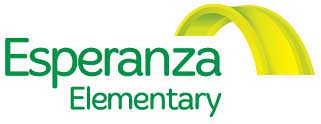 BOARD MEETING6:00 – 7:30 PM, Tuesday, October, 27 2015Esperanza School Meeting Room * 4956 W 3500 S, West Valley City, UT 84119AGENDAWELCOME & INTRODUCTIONS FINANCIAL REPORT – Chris Miller/Red AppleACTION ITEM Review/approve minutes from September 15, 2015 board meetingReview/ approve UCA plan Review/ approve the K-3 reading plan DISCUSSION/INFORMATION ITEMSExecutive Director/Principal report PTO report Set next board meeting dateADJOURNANNOUNCEMENTS:Next parent meeting – Next board meeting – November 17, 2015 * 6:00-7:30pm, Esperanza Elementary School